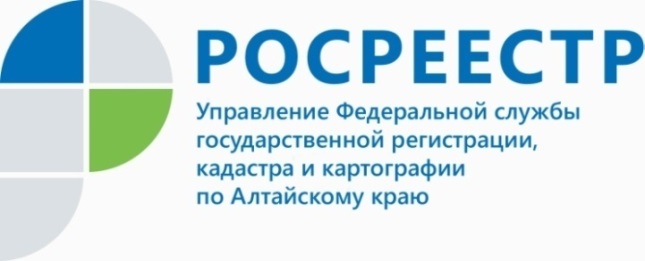 ПРЕСС-РЕЛИЗАлтайский Росреестр активно принимает участие в сборе 
гуманитарной помощиСвыше 13,5 тысячи тонн гуманитарных грузов подготовили федеральные органы исполнительной власти совместно с субъектами России, различными общественными организациями и патриотическими движениями. Управление Росреестра по Алтайскому краю также активно включилось в эту работу. Порядка 450 сотрудников краевого ведомства организовали сбор средств и необходимых вещей, которые будут переданы нуждающимся. Руководитель Управления Росреестра по Алтайскому краю Юрий Калашников отметил: «В настоящее время особенно важна поддержка пострадавшим: питьевая вода, продукты длительного хранения, средства гигиены и предметы первой необходимости».  Об Управлении Росреестра по Алтайскому краюУправление Федеральной службы государственной регистрации, кадастра и картографии по Алтайскому краю (Управление Росреестра по Алтайскому краю) является территориальным органом Федеральной службы государственной регистрации, кадастра и картографии (Росреестр), осуществляющим функции по государственной регистрации прав на недвижимое имущество и сделок с ним, по оказанию государственных услуг в сфере осуществления государственного кадастрового учета недвижимого имущества, землеустройства, государственного мониторинга земель, государственной кадастровой оценке, геодезии и картографии. Выполняет функции по организации единой системы государственного кадастрового учета и государственной регистрации прав на недвижимое имущество, инфраструктуры пространственных данных РФ. Ведомство осуществляет федеральный государственный надзор в области геодезии и картографии, государственный земельный надзор, государственный надзор за деятельностью саморегулируемых организаций кадастровых инженеров, оценщиков и арбитражных управляющих. Подведомственное учреждение Управления - филиал ФГБУ «ФКП Росреестра» по Алтайскому краю. Руководитель Управления, главный регистратор Алтайского края - Юрий Викторович Калашников.Контакты для СМИПресс-служба Управления Росреестра по Алтайскому краюРыбальченко Елена+7 913 085 82 12+7 (3852) 29 17 33Слободянник Юлия +7 963 502 60 25+7 (3852) 29 17 2822press_rosreestr@mail.ruwww.rosreestr.ru656002, Барнаул, ул. Советская, д. 16Подписывайтесь на нас в Инстаграм: rosreestr_altaiskii_krai 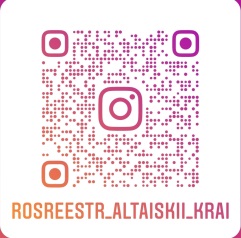 